„OTWARTY DIALOG”przywraca zdrowie psychiczneŚwiatowy autorytet i pionier w dziedzinie psychiatrii – prof. Jaakko Seikkula, University of Jyvaskyla, Finlandia, będzie gościem konferencji, która odbędzie się 23. – 24.10.2014 roku w WarszawieOtwarty Dialog” (ODA) - system leczenia skoncentrowany na rodzinie i sieci społecznej osoby w kryzysie psychicznym. Metoda od ponad 30 lat jest rozwijana w całej Skandynawii, a obecnie w wielu krajach europejskich, a także w USA. System ten zakłada szybką interwencję we wczesnej fazie kryzysu psychicznego, dostosowanie leczenia do indywidualnych potrzeb pacjenta i jego rodziny, 
oraz postrzeganie leczenia jako procesu wykorzystującego różne metody terapeutyczne. W rezultacie pacjent ma szansę na pełne wyzdrowienie.Program:Historia powstania ODAODA w organizowaniu praktyki psychiatrycznej7 głównych zasad ODAZespół terapeutyczny ODAUkierunkowanie dialogów na mobilizację zasobów pacjenta, rodziny i sieci społecznejODA a neuroleptykiSkuteczność ODA potwierdzona praktyką i badaniamiUczestnicy:Adresatami konferencji są psychiatrzy, lekarze rodzinni, pediatrzy, terapeuci pracujący w różnych podejściach psychoterapeutycznych, pielęgniarki, pedagodzy, pracownicy socjalni, doradcy zawodowi, pracownicy instytucji wspierających system ochrony zdrowia psychicznego, osoby doświadczone 
w chorobie, ich rodziny i sieć społeczna.Miejsce: 23.10.2014 (czwartek) w godz. 10.30 – 14.30  - wykładyAkademia Pedagogiki Specjalnej im. Marii Grzegorzewskiej (Warszawa, ul. Szczęśliwicka 40)24.10. 2014 (piątek) w godz. 9.00 – 13.00 - warsztatySzpital Wolski (Warszawa, ul. Kasprzaka 17)Warunki uczestnictwa:Zgłoszenie na adres: fundacja@otwartydialog.pl Opłata: 50 zł (za jeden dzień), 80 zł (za dwa dni) na konto Fundacji „Polski Instytut Otwartego Dialogu” Alior Bank, nr konta: 62 2490 0005 0000 4600 9997 1099, W tytule przelewu prosimy wpisać: imię i nazwisko oraz „darowizna”Organizatorzy: 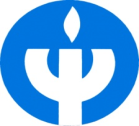 I Klinika PsychiatrycznaIPiN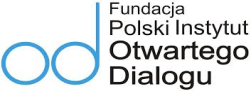 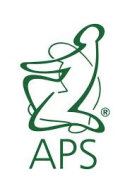 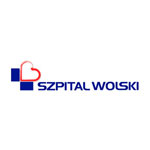 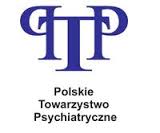 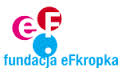 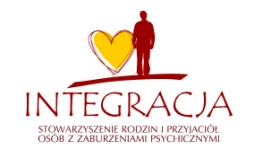 